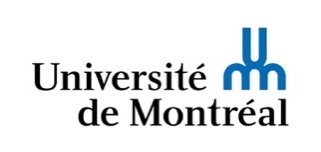 Faculté de l’aménagementÉcole de designCHEMINEMENT HONOR DU BACCALAURÉAT EN DESIGN INDUSTRIEL FICHE D’INSCRIPTION ET INSTRUCTIONS POUR LE PORTFOLIO Veuillez compléter et transmettre ce document par courriel à l’adresse tgde-din@ame.umontreal.caIdentification Nom :      Prénom :      Matricule :     Intérêts et motivation Décrivez brièvement vos intérêts et les raisons pour lesquelles vous souhaitez compléter le cheminement Honor – maximum 300 mots) Portfolio Le portfolio soumis pour le stage sera considéré pour l’inscription au cheminement Honor.  Il n’est donc pas nécessaire de soumettre un portfolio. Cependant, il est toujours possible de le faire si une personne souhaite soumettre un document différent. Celui-ci devrait être transmis à l’adresse indiqués plus haut avec le formulaire d’inscription. Section réservée -TGDE  Candidat de la 3e année du baccalauréat en design industriel  Moyenne cumulative égale ou supérieure à 3,2 (au moment de l’inscription au Cheminement Honor)Nombre de crédits complétés (au moment de l’inscription au Cheminement Honor):      Nombre de crédits auxquels la personne est inscrite au trimestre hiver de la 3e année :      Date :      